В лесу стояла чудесная елочка. Место у нее было хорошее, воздуха и света вдоволь; кругом же росли подруги постарше — и ели, и сосны. Елочке ужасно хотелось поскорее вырасти; она не думала ни о теплом солнышке, ни о свежем воздухе, не было ей дела и до болтливых крестьянских ребятишек, что собирали по лесу землянику и малину; набрав полные корзиночки или нанизав ягоды, словно бусы, на тонкие прутики, они присаживались под елочку отдохнуть и всегда говорили:— Вот славная елочка! Хорошенькая, маленькая! Таких речей деревце и слушать не хотело.Прошел год, и у елочки прибавилось одно коленце, прошел еще год, прибавилось еще одно — так, по числу коленцев, и можно узнать, сколько дереву лет.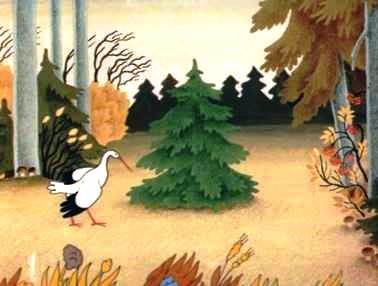 — Ах, если бы я была такой же большой, как другие деревья! — вздыхала елочка. — Тогда бы и я широко раскинула свои ветви, высоко подняла голову, и мне бы видно было далеко-далеко вокруг! Птицы свили бы в моих ветвях гнезда, и я при ветре так же важно кивала бы головой, как другие!И ни солнышко, ни пение птичек, ни розовые утренние и вечерние облака не доставляли ей ни малейшего удовольствия.Стояла зима; земля была устлана сверкающим снежным ковром; по снегу нет-нет да пробегал заяц и иногда даже перепрыгивал через елочку — вот обида! Но прошло еще две зимы, и к третьей деревце подросло уже настолько, что зайцу приходилось обходить его кругом.«Да, расти, расти и поскорее сделаться большим, старым деревом — что может быть лучше этого!» — думалось елочке.Каждую осень в лесу появлялись дровосеки и рубили самые большие деревья. Елочка каждый раз дрожала от страха при виде падавших на землю с шумом и треском огромных деревьев. Их очищали от ветвей, и они валялись на земле такими голыми, длинными и тонкими. Едва можно было узнать их! Потом их укладывали на дровни и увозили из леса.Куда? Зачем?Весною, когда прилетели ласточки и аисты, деревце спросило у них:— Не знаете ли, куда повезли те деревья? Не встречали ли вы их? Ласточки ничего не знали, но один из аистов подумал, кивнул головой и сказал:— Да, пожалуй! Я встречал на море, по пути из Египта, много новых кораблей с великолепными высокими мачтами. От них пахло елью и сосной. Вот где они!— Ах, поскорей бы и мне вырасти да пуститься в море! А каково это море, на что оно похоже?— Ну, это долго рассказывать! — ответил аист и улетел.— Радуйся своей юности! — говорили елочке солнечные лучи. — Радуйся своему здоровому росту, своей молодости и жизненным силам!И ветер целовал дерево, роса проливала над ним слезы, но ель ничего этого не ценила.Незадолго до Рождества срубили несколько совсем молоденьких елок; некоторые из них были даже меньше нашей елочки, которой так хотелось поскорее вырасти. Все срубленные деревца были прехорошенькие; их не очищали от ветвей, а прямо уложили на дровни и увезли из леса.— Куда? — спросила ель. — Они не больше меня, одна даже меньше. И почему на них оставили все ветви? Куда их повезли?— Мы знаем! Мы знаем! — прочирикали воробьи. — Мы были в городе и заглядывали в окна! Мы знаем, куда их повезли! Они попадут в такую честь, что и сказать нельзя! Мы заглядывали в окна и видели! Их ставят посреди теплой комнаты и украшают чудеснейшими вещами: золочеными яблоками, медовыми пряниками и тысячами свечей!— А потом?.. — спросила ель, дрожа всеми ветвями. — А потом?.. Что было с ними потом?— А больше мы ничего не видали! Но это было бесподобно!— Может быть, и я пойду такою же блестящею дорогой! — радовалась ель. — Это получше, чем плавать по морю! Ах, я просто изнываю от тоски и нетерпения! Хоть бы поскорее пришло Рождество! Теперь и я стала такою же высокою и раскидистою, как те, что были срублены в прошлом году! Ах, если б я уже лежала на дровнях! Ах, если б я уже стояла, разубранная всеми этими прелестями, в теплой комнате! А потом что?.. Потом, верно, будет еще лучше, иначе зачем бы и наряжать меня!.. Только что именно? Ах, как я тоскую и рвусь отсюда! Просто и сама не знаю, что со мной!— Радуйся нам! — сказали ей воздух и солнечный свет. — Радуйся своей юности и лесному приволью!Но она и не думала радоваться, а все росла да росла. И зиму, и лето стояла она в своем зеленом уборе, и все, кто видел ее, говорили: «Вот чудесное деревце!» Подошло, наконец, и Рождество, и елочку срубили первую. Жгучая боль и тоска не дали ей даже и подумать о будущем счастье; грустно было расставаться с родным лесом, с тем уголком, где она выросла: она ведь знала, что никогда больше не увидит своих милых подруг — елей и сосен, кустов, цветов, а может быть, даже и птичек! Как тяжело, как грустно!..Деревце пришло в себя только тогда, когда очутилось вместе с другими деревьями на дворе и услышало возле себя чей-то голос:— Чудесная елка! Такую-то нам и нужно!Явились двое разодетых слуг, взяли елку и внесли ее в огромную великолепную залу. По стенам висели портреты, а на большой кафельной печке стояли китайские вазы со львами на крышках; повсюду были расставлены кресла-качалки, шелковые диваны и большие столы, заваленные альбомами, книжками и игрушками на несколько сот далеров — так, по крайней мере, говорили дети. Елку посадили в большую кадку с песком, обернули кадку зеленою материей и поставили на пестрый ковер. Как трепетала елочка! Что-то теперь будет? Явились слуги и молодые девушки и стали наряжать ее. Вот на ветвях повисли полные сластей маленькие сетки, вырезанные из цветной бумаги, золоченые яблоки и орехи и закачались куклы — ни дать ни взять живые человечки; таких елка еще и не видывала. Наконец к ветвям прикрепили сотни разноцветных маленьких свечек, а к самой верхушке елки — большую звезду из сусального золота. Ну просто глаза разбегались, глядя на все это великолепие!— Как заблестит, засияет елка вечером, когда зажгутся свечки! — сказали все.«Ах! — подумала елка, — хоть бы поскорее настал вечер и зажгли свечки! А что же будет потом? Не явятся ли сюда из лесу, чтобы полюбоваться на меня, другие деревья? Не прилетят ли к окошкам воробьи? Или, может быть, я врасту в эту кадку и буду стоять тут такою нарядной и зиму и лето?»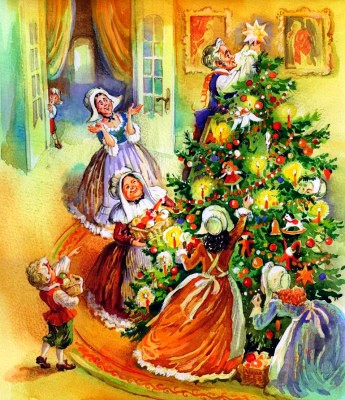 Да, много она знала!.. От напряженного ожидания у нее даже заболела кора, а это для дерева так же неприятно, как для нас головная боль.Но вот зажгли свечи. Что за блеск, что за роскошь! Елка задрожала всеми ветвями, одна из свечек подпалила зеленые иглы, и елочка пребольно обожглась.— Ай-ай! — закричали барышни и поспешно затушили огонь. Больше елка дрожать не смела. И напугалась же она! Особенно потому, что боялась лишиться хоть малейшего из своих украшений. Но весь этот блеск просто ошеломлял ее... Вдруг обе половинки дверей распахнулись, и ворвалась целая толпа детей; можно было подумать, что они намеревались свалить дерево! За ними степенно вошли старшие. Малыши остановились как вкопанные, но лишь на минуту, а там поднялся такой шум и гам, что просто в ушах звенело. Дети плясали вокруг елки, и мало-помалу все подарки с нее были посорваны.«Что же это они делают! — думала елка. — Что это значит?» Свечки догорели, их потушили, а детям позволили обобрать дерево. Как они набросились на него! Только ветви трещали! Не будь елка крепко привязана верхушкою с золотой звездой к потолку, они бы повалили ее.Потом дети опять принялись плясать, не выпуская из рук своих чудесных игрушек. Никто больше не глядел на елку, кроме старой няни, да и та высматривала только, не осталось ли где в ветвях яблочка или финика.— Сказку! Сказку! — закричали дети и подтащили к елке маленького толстенького господина.Он уселся под деревом и сказал:— Вот мы и в лесу! Да и елка, кстати, послушает! Но я расскажу только одну сказку! Какую хотите: про Иведе-Аведе или про Клумпе-Думпе, который, хоть и свалился с лестницы, все-таки вошел в честь и добыл себе принцессу?— Про Иведе-Аведе! — закричали одни.— Про Клумпе-Думпе! — кричали другие.Поднялся крик и шум; одна елка стояла смирно и думала: «А мне разве нечего больше делать?»Она уж сделала свое дело!И толстенький господин рассказал про Клумпе-Думпе, который, хоть и свалился с лестницы, все-таки вошел в честь и добыл себе принцессу.Дети захлопали в ладоши и закричали: «Еще, еще!» Они хотели послушать и про Иведе-Аведе, но остались при одном Клумпе-Думпе.Тихо, задумчиво стояла елка: лесные птицы никогда не рассказывали ничего подобного. «Клумпе-Думпе свалился с лестницы, и все же ему досталась принцесса! Да, вот что бывает на белом свете!» — думала елка: она вполне верила всему, что сейчас слышала, — рассказывал ведь такой почтенный господин. «Да, да, кто знает! Может быть, и мне придется свалиться лестницы, а потом и мне достанется принцесса!» И она с радостью думала о завтрашнем дне: ее опять украсят свечками, игрушками, золотом и фруктами! «Завтра уж я не задрожу! — думала она. — Я хочу как следует насладиться своим великолепием! И завтра я опять услышу сказку про Клумпе-Думпе, а может статься, и про Иведе-Аведе». И деревце смирно простояло всю ночь, мечтая о завтрашнем дне.Поутру явились слуга и горничная. «Сейчас опять начнут меня украшать!» — подумала елка, но они вытащили ее из комнаты, поволокли по лестнице и сунули в самый темный угол чердака, куда даже не проникал дневной свет.«Что же это значит? — думалось елке. — Что мне здесь делать? Что я тут увижу и услышу?» И она прислонилась к стене и все думала, думала... Времени на это было довольно: проходили дни и ночи — никто не заглядывал к ней. Раз только пришли люди поставить на чердак какие-то ящики. Дерево стояло совсем в стороне, и о нем, казалось, забыли.«На дворе зима! — думала елка. — Земля затвердела и покрыта снегом: нельзя, значит, снова посадить меня в землю, вот и приходится постоять под крышей до весны! Как это умно придумано! Какие люди добрые! Не будь только здесь так темно и так ужасно пусто!.. Нет даже ни единого зайчика!.. А в лесу-то как было весело! Кругом снег, а по снегу скачут зайчики! Хорошо было... Даже когда они прыгали через меня, хоть меня это и сердило! А тут как пусто!»— Пи-пи! — пискнул вдруг мышонок и выскочил из норки, за ним еще несколько. Они принялись обнюхивать дерево и шмыгать меж его ветвями.— Ужасно холодно здесь! — сказали мышата. — А то совсем бы хорошо было! Правда, старая елка?— Я вовсе не старая! — отвечала ель. — Есть много деревьев постарше меня!— Откуда ты и что ты знаешь? — спросили мышата; они были ужасно любопытны. — Расскажи нам, где самое лучшее место на земле? Ты была там? Была ты когда-нибудь в кладовой, где на полках лежат сыры, а под потолком висят окорока и где можно плясать по сальным свечкам? Туда войдешь тощим, а выйдешь оттуда толстым!— Нет, такого места я не знаю! — сказало дерево. — Но я знаю лес, где светит солнышко и поют птички!И она рассказала им о своей юности; мышата никогда не слыхали ничего подобного, выслушали рассказ елки и потом сказали:— Как же ты много видела. Как ты была счастлива!— Счастлива? — сказала ель и задумалась о том времени, о котором только что рассказывала. — Да, пожалуй, тогда мне жилось недурно!Затем она рассказала им про тот вечер, когда была разубрана пряниками и свечками.— О! — сказали мышата. — Как же ты была счастлива, старая елка!— Я совсем еще не стара! — возразила ель. — Я взята из леса только нынешнею зимой! Я в самой поре! Только что вошла в рост!— Как ты чудесно рассказываешь! — сказали мышата и на следующую ночь привели с собой еще четырех, которым тоже надо было послушать рассказы елки. А сама ель чем больше рассказывала, тем яснее припоминала свое прошлое, и ей казалось, что она пережила много хороших дней.— Но они же вернутся! Вернутся! И Клумпе-Думпе упал с лестницы, а все-таки ему досталась принцесса! Может быть, и мне тоже достанется принцесса!При этом дерево вспомнило хорошенькую березку, что росла в лесной чаще неподалеку от него, — она казалась ему настоящей принцессой.— Кто это Клумпе-Думпе? — спросили мышата, и ель рассказала им всю сказку; она запомнила ее слово в слово. Мышата от удовольствия чуть не прыгали до самой верхушки дерева. На следующую ночь явилось еще несколько мышей, а в воскресенье пришли даже две крысы. Этим сказка вовсе не понравилась, что очень огорчило мышат, но теперь и они перестали уже так восхищаться сказкою, как прежде.— Вы только одну эту историю и знаете? — спросили крысы.— Только! — отвечала ель. — Я слышала ее в счастливейший вечер в моей жизни; тогда-то я, впрочем, еще не сознавала этого!— В высшей степени жалкая история! Не знаете ли вы чего-нибудь про жир или сальные свечки? Про кладовую?— Нет! — ответило дерево.— Так счастливо оставаться! — сказали крысы и ушли. Мышата тоже разбежались, и ель вздохнула:— А ведь славно было, когда эти резвые мышата сидели вокруг меня и слушали мои рассказы! Теперь и этому конец... Но уж теперь я не упущу своего, порадуюсь хорошенько, когда наконец снова выйду на белый свет!Не так-то скоро это случилось!Однажды утром явились люди прибрать чердак. Ящики были вытащены, а за ними и ель. Сначала ее довольно грубо бросили на пол, потом слуга поволок ее по лестнице вниз.«Ну, теперь для меня начнется новая жизнь!» — подумала елка.Вот на нее повеяло свежим воздухом, блеснул луч солнца — ель очутилась на дворе. Все это произошло так быстро, вокруг было столько нового и интересного для нее, что она не успела и поглядеть на самое себя. Двор примыкал к саду; в саду все зеленело и цвело. Через изгородь перевешивались свежие благоухающие розы, липы были покрыты цветом, ласточки летали взад и вперед и щебетали:— Квир-вир-вит! Мой муж вернулся! Но это не относилось к ели.— Теперь и я заживу! — радовалась ель и расправила свои ветви. Ах, как они поблекли и пожелтели!Дерево лежало в углу двора, на крапиве и сорной траве; на верхушке его все еще сияла золотая звезда.На дворе весело играли те самые ребятишки, что прыгали и плясали вокруг разубранной елки в сочельник. Самый младший увидел дерево и сорвал с него звезду.— Поглядите-ка, что осталось на этой гадкой, старой елке! — сказал он и наступил ногами на ее ветви — ветви захрустели.Ель посмотрела на молодую, цветущую жизнь вокруг, потом поглядела на самое себя и пожелала вернуться в свой темный угол на чердак.Вспомнились ей и молодость, и лес, и веселый сочельник, и мышата, радостно слушавшие сказку про Клумпе-Думпе...— Все прошло, прошло! — сказала бедное дерево. — И хоть бы я радовалась, пока было время! А теперь... все прошло, прошло!Пришел слуга и изрубил елку в куски — вышла целая связка растопок. Как славно запылали они под большим котлом! Дерево глубоко-глубоко вздыхало, и эти вздохи были похожи на слабые выстрелы. Прибежали дети, уселись перед огнем и встречали каждый выстрел веселым «пиф! паф!». А ель, испуская тяжелые вздохи, вспоминала ясные летние дни и звездные зимние ночи в лесу, веселый сочельник и сказку про Клумпе-Думпе, единственную слышанную ею сказку!.. Так она вся и сгорела.Мальчики опять играли на дворе; у младшего на груди сияла та самая золотая звезда, которая украшала елку в счастливейший вечер ее жизни. Теперь он прошел, канул в вечность, елке тоже пришел конец, а с нею и нашей истории. Конец, конец! Все на свете имеет свой конец.